СУМСЬКА МІСЬКА РАДА СКЛИКАННЯ  СЕСІЯРІШЕННЯПро розроблення містобудівної  документації «Детальний план території по проспекту Козацькому – вулиці Герасима Кондратьєва у 
м. Суми»          З метою визначення планувальної організації, просторової композиції та параметрів забудови території  по проспекту Козацькому – вулиці Герасима Кондратьєва у м. Суми , відповідно до статей 8, 10, 16, 19, 21 Закону України «Про регулювання містобудівної діяльності» та розділу IV Порядку розроблення містобудівної документації, затвердженого наказом Міністерства регіонального розвитку, будівництва та житлово-комунального господарства України від 16.11.2011 № 290, керуючись статтею 25 Закону України «Про місцеве самоврядування в Україні», Сумська міська радаВИРІШИЛА:1. Розробити  містобудівну документацію «Детальний план території  по проспекту Козацькому – вулиці Герасима Кондратьєва у м. Суми».2. Визначити замовником розроблення містобудівної документації, зазначеної в пункті першому цього рішення, департамент містобудування та земельних відносин Сумської міської ради (Жук А.В.).3. Департаменту містобудування та земельних відносин Сумської міської ради здійснити заходи з організації розроблення містобудівної документації «Детальний план території по проспекту Козацькому – вулиці Герасима Кондратьєва  у м. Суми» та проведення громадських слухань щодо врахування громадських інтересів до проекту даної містобудівної документації.        4. Департаменту комунікацій та інформаційної політики Сумської міської ради (Кохан А.І.) у двотижневий строк з дня прийняття даного рішення забезпечити його оприлюднення.Міський голова		      						        О.М. ЛисенкоВиконавець: Жук А.В.Ініціатор розгляду питання – депутат Сумської міської ради Галицький М.О.Доповідач – департамент містобудування та земельних відносин Сумської міської ради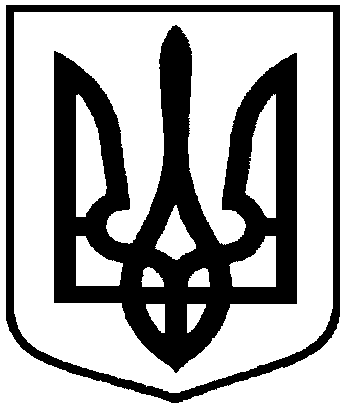                                            Проект Оприлюднено «___»______2016р. від              2016 року  №         -МР